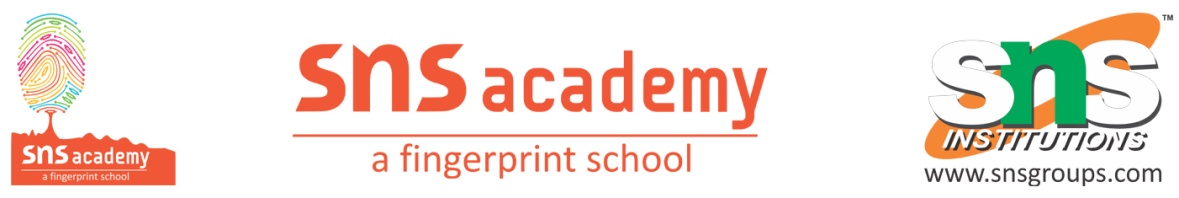 CHEMISTRY1. The possible isomers of an octahedral complex [Co(C2O4)(NH3)2]- 2. The diamagnetic species isa. [CoF6]2-   b. [Ni(CN)4]2-   c.[NiCl4]2-  d. None of these 3. The number of unpaired electrons is [Ni(CO)4] is 4. Find the nomenclature of the compounda. [Al(H2O)6]Br3     b. [Cr(NH3)6]Cl3  c. K3[FeF6]               d. [Zn(OH)4] e. [Co(H2O)4Cl2]Cl  e. [Cu(NH3)4]+2 5. Find the structure of the compounda. Hexaamminecobalt(III)chloride  b.Diamminetetrabromoplatinum(VI)bromide c. Tetraaquacadmium(II)nitrate  d. Diamminesilver(I)ion6. Give the octahedral splitting of d7 configuration of weak field ligand7. Why tetrahedral geometry does not show geometrical isomerism?8. What is de-generate orbitals?9. Prove the spin only magnetic moment of [MnBr]2- is 5.9 BM. Predict its geometry.10. Account for the following: a) [Fe(CN)6]3- is weakly paramagnetic while [Fe(CN)6]4- is diamagnetic. b) [Ni(CO)4] is tetrahedral while [Ni(CN)4]2- is square planar. c) [Ti(H2O)6]3+ is coloured while [Sc(H2O)6]3+ is colourless